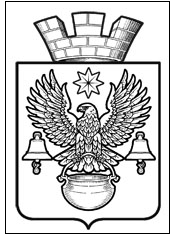                                                        ПОСТАНОВЛЕНИЕ	                                                      АДМИНИСТРАЦИИ 		                           КОТЕЛЬНИКОВСКОГО ГОРОДСКОГО ПОСЕЛЕНИЯ                         КОТЕЛЬНИКОВСКОГО МУНИЦИПАЛЬНОГО   РАЙОНА 
                                            ВОЛГОГРАДСКОЙ ОБЛАСТИОт  07.08.2017 г.	                              № 622	Об утверждении перечня муниципального 
имущества Котельниковского городского поселения
 свободного от прав третьих лиц ,предназначенного
 для предоставления во владение и (или) в пользование на долгосрочной основе субъектам малого и среднего
 предпринимательства и организациям, образующим инфраструктуру поддержки субъектов малого и среднего предпринимательства   В соответствии с частью 4 статьи 18 Федерального закона от 24 июля 2007 года N 209-ФЗ "О развитии малого и среднего предпринимательства в Российской Федерации", постановлением Правительства Российской Федерации от 21 августа 2010 года N 645 "Об имущественной поддержке субъектов малого и среднего предпринимательства при предоставлении федерального имущества",  руководствуясь  Федеральным законом от 06.10.2003 г. №131-ФЗ «Об общих принципах организации местного самоуправления в Российской Федерации», Уставом Котельниковского городского поселения,  администрация Котельниковского городского поселения П О С Т А Н О В Л Я Е Т:1. Утвердить перечень муниципального имущества Котельниковского городского поселения, свободного от прав третьих лиц (за исключением имущественных прав субъектов малого и среднего предпринимательства), предусмотренного частью 4 статьи 18  Федерального закона от 24.07.2007 N 209-ФЗ "О развитии малого и среднего предпринимательства в Российской Федерации" , предназначенного для предоставления во владение и (или) в пользование на долгосрочной основе субъектам малого и среднего предпринимательства и организациям, образующим инфраструктуру поддержки субъектов малого и среднего предпринимательства Котельниковского городского поселения, согласно приложения.2.Настоящее постановление вступает в силу со дня его обнародования на официальном сайте администрации Котельниковского городского поселения.3.Контроль за выполнением настоящего постановления оставляю за собой.
И.о.главы Котельниковского 
 городского поселения                                                                      А.Б.Страхов                                                                                                  Приложение к 
                                                                                                  постановлению администрации
                                                                                                  Котельниковского городского                  
                                                                                                  поселения от   07.08.2017 г.  № 622
                                                                                                                             Перечень  
             имущества ,находящееся в  муниципальной собственности администрации
 Котельниковского городского поселения подлежащее для предоставления во владение и (или) в пользование на долгосрочной основе субъектам малого и среднего предпринимательства и организациям, образующим инфраструктуру поддержки субъектов малого и среднего предпринимательства Котельниковского городского поселения .Начальник  общего отдела                                                                          С.В.Ермолаева№ п/пНаименование имуществаМесто расположенияЕдиницы измер.Кол-воБалансовая  стоимость   на    01.08.20017  1.2.3.    4 .     5.           6.1.Подвальное помещение 
инв.номер 1085100076Волгоградская область,                          г. Котельниково, ул.Гришина,12б   м2 195,9233 575,49